          《在线课堂》学习单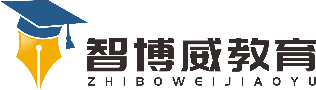 班级：                姓名：                 单元语文5年级下册第七单元课题园地七第一课时温故知新读句子，选出正确的答案。(填序号)A.动态美           B.静态美1.沉睡的牲畜，无声的低地，漆黑的夜晚，远处的几座灯塔在闪烁着微弱的光芒。（    ）2.在这里，谁都不叫喊吆喝，牛脖子上的铃铛也没有响声，挤奶的人更是默默无言。（    ）3.蝴蝶随意地飞，一会儿从墙头上飞来一对黄蝴蝶，会儿又从墙头上飞走一只白蝴蝶。（   ）自主攀登下面的句子写出了景物的动、静之美，选择一个情景，照样子写ー写。簇拥在一起的小艇一会儿就散开了，消失在弯曲的河道中，远处传来一片哗笑和告别的声音。水面上渐渐沉寂，只见月亮的影子在水中摇晃。清晨的公园          微风吹过的湖面          暴风雨来临之前—————————：—————————————————————————————————————————————————————————————————————————————————————————稳中有升口语交际我当小小讲解员如果有外地参观团来参观学校，你会怎么介绍学校呢？你可以向他们介绍下学校最有特色的地方。————————————————————————————————————————————————————————————————————————————————————————————————————————————————————————————————————说句心里话